Next Meeting:Thursday, July 13, 2017 from 9:00 AM – 10:30 AM – Location: Middleton Building, Rm 302 (1305 Linden Dr.)                      IMLG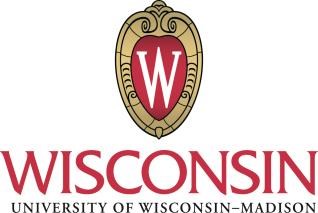 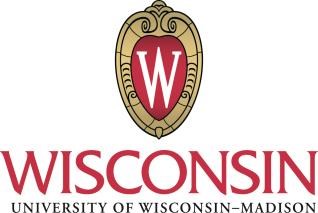                                AgendaDate: Thursday, April 13, 2017Start/End Time:  9:00 AM – 10:30 AMLocation: Middleton Building – Rm 302                                                                         AgendaReview minutes from Last MeetingUpdate from Data GovernanceBIO/Demo applicant/student data (see handout)Preferred Name for AffiliatesIntroduction to Master Data 